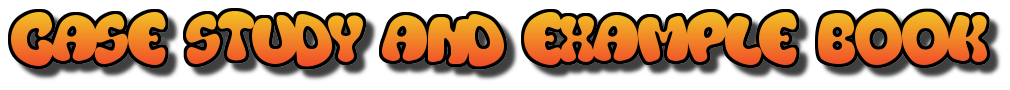 This is an important booklet to support your studies and revision. You will need to know all of the information in the revision guide and the examples and case studies in here. On each page you will find the example or case study information and some practice questions.For each example and case study there are some facts and figures you need to be aware of and learn and use in exam answers.It is important to note:The words ‘example’ and ‘case study’ are important. In the booklet if it is called an ‘example’ then that is the wording that will be used in exam questions. So you must use the correct example.In the booklet if it is called a ‘case study’ then that is the wording that will be used in exam questions. So you must use the correct case study.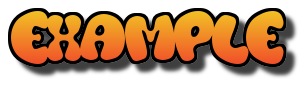 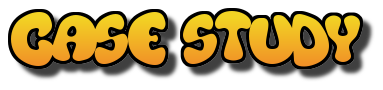 Newly Emerging Economy (Rio, Brazil) Why is Rio important?Where is Rio?Rio is a large coastal city located on the South-East coast of BrazilRio is important nationally because…..Second largest city in BrazilMain tourist destination – Christ the Redeemer and the CarnivalPopulation of approximately 6 million peopleSecond largest city of industrial production as well as its financial and service industries (chemicals, pertroleum, processed foods, pharmaceuticals, textiles, clothing and furniture).Rio is important internationally because…Host the 2016 Olympics and Para OlympicsMajor oil reserves and industrial powerhouseLargest economy in Latin AmericaWhy is Rio growing?Rural-to-urban migration – people moving from the countryside to the cityNatural increase – people having more babies. As more people live in towns and cities there will be an increase in birthsWhat opportunities has urban growth created?What challenges has urban growth created?Health careChallenges: Only 55% of the city had a local family health clinicServices for pregnant women are very poorSolutions:Many favelas are inaccessible on steep slopes and crowded – doctors took health kits to each house and tested for 20 diseases and treated themInfant mortality decreasedEducationChallengesOnly half of children above the age of 14  go to schoolSchool enrolment is low becauseA shortage of nearby schoolsA lack of money and the need to workA shortage of teachersLow pay and poor training for teachersSolutionsEncourage local people to volunteer to help in schoolGive grants to poor kidsMake money available for free lessons in volleyball & squash in the favelasWater supplyChallenges12% of people in Rio do not have access to running water37% of water is lost through leaky pipesSolutions7 new treatment plants built between 1998 and 2014Over 300km of pipes were laidBy 2014 95% of population had a mains water supplyEnergyChallengesThe whole city suffers frequent blackoutsMade worse during the world cup and the OlympicsMany people in the poorest parts get their electricity illegally – this is risky and unsafeSolutionsInstalling 60km of new power linesBuilding a new nuclear generatorDeveloping the new Simplicio hydro-electric complex which will increase Rio’s supply of electricity by 30%Effects of economic growthRio provides 6% of all employment in BrazilLots of jobs in service industries – finance, tourism and retailLots of jobs in manufacturing – steel, oil with associated import & exportUnemploymentBig recession in 2015 – increased unemployment and with high taxes led to riots20% unemployment in the favelasLots people in the informal economy – not regulated & taxed but low paidCrimePacifying Police Units (UPPs) were established to reclaim favelas from drug dealersPolice have taken control of crime-dominated Complexo do Alemao and 30 smaller favelasAir pollutionProblemsHeavy traffic and congestion on roads causes a build-up of exhaust fumesSteep mountains – roads can only be built on coastal lowlandsTunnels are need to connect different areas of the city40% increase in the number of carsSolutionsExpansion of the metro systemNew toll roads to reduce congestionMake coast roads one-way during rush hours to improve traffic flowWater pollutionProblemsEnds up on the beaches – could put of tourists and the country loses vital income55 rivers heavily polluted200 tonnes of raw sewage enters the bay every daySolutions12 new sewage works have been built since 2004 at a cost of US$ 68 millionShips fined for discharging fuel into the bay illegally5km of new sewage pipes have been installed around badly polluted areasWaste pollutionProblemsBiggest problems in the favelasBuilt on steep slopes with few proper roads – difficult for waster collection trucks to accessDumped in the streets and water sources – causes diseases like cholera and encourages ratsSolutionsPower plant set up to make methane from rotting rubbish – 30 tonnes of rubbish a day makes enough electricity for 1000 homesCharacteristics and problems of squatter settlements·        settlements are unplanned so the houses do not have basic infrastructure such as sanitation, piped water, electricity and road access 
·        houses are made of any material available nearby - corrugated iron, pieces of board - haphazardly assembled to provide a basic shelter 
·        houses have a simple layout that may have a living area separate from a sleeping area 
·        parents and large families inhabit a small shack which is often overcrowded and the squatter settlements are very overcrowded 
·        there are no toilets, water must be collected from a nearby source - often at a cost - and carried back 
·        rubbish is not collected and the area quickly degenerates into a place of filth and disease 
·        the inhabitants tend to create poorly paid jobs where the income is unreliable or they work in the less well-paid jobs part of the formal sector 
·        quality of life is poor; the housing and environment are largely responsible for this 
·        the residents have very little money so cannot improve their homes or environments 
·        crime is a problem, children often do not go to school, the family lives on top of each other, there is no privacy, disease is rife and life is one of trying to survive from one dayHow can we improve squatter settlements?Self-help occurs where local authorities support the residents of the squatter settlements in improving their homes. This involves the improvements outlined above, but it is more organised. There is cooperation between residents to work together and remove rubbish. There is also cooperation from local authority, which offers grants, cheap loans and possibly materials to encourage improvements to take place. Standpipes are likely to be provided for access to water supply and sanitation. Collectively, the residents, with help from the local authority, may begin to build health centres and schools. Legal ownership of the land is granted to encourage improvements to take place, marking an acceptance of the housing.Site and service schemes are a more formal way of helping squatter settlements residents. Land is identified for the scheme. The infrastructure is laid in advance of settlement, so that water, sanitation and electricity are properly supplied in individually marked plots. People then build their homes using whatever materials they can afford at the time. They can add to and improve the structure if finances allow later.
Cities in the UK: LondonThe UK is one of the most urbanised countries in the worldThe UK underwent urbanisation in the 19th CenturyThe south and east of London is densely populated with more than 500 people per KM squaredThe north and west is sparsely populated with less than 10 people per KMWhere is London located?South-east of EnglandSouth of OxfordNorth of BrightonWhat factors were important to London’s success?The Thames is a tidal river. At high tide, ships were able to navigate up the river to London and the city became a portLondon was built at the lowest bridging point on the Thames – the widest point on the river where it was possible to build a bridgeWhy did London grow?New docks meant the city could trade with different countriesThe ports/docks declined towards the end of the 20th CenturyMain hub for UK transport networks – road and railHeathrow and Gatwick are close by – the UK’s major airportsIt is an international centre for Media & communication networksEducation, including renowned universities and researchLegal and medical facilitiesOne of the two most important financial centres in the world Culture, entertainment and tourismHow has London’s population changed?London’s population has grown rapidlyIt reached a peak of 8 million in 1931It decreased during the second World WarIt declined in 1981 as people moved to the countrysideIt is now rapidly growing due to migrationChanges in London:Social & Economic opportunities (these are good things)Social and economic opportunitiesTraffic congestion:Traffic congestion is a condition on road networks that occurs as use increases, and is characterized by slower speeds, longer trip times, and increased vehicular queueing.Problems caused by traffic congestion:Solutions to traffic congestion:Park and ride schemesPark and ride schemes such as Colwick racecourse and Phoenix roadFor park and ride schemes people park their car in a car park outside of the city centre and then catch a bus to the city centrePark and ride schemes means there are less cars in the city centreTramsDevelop the tram network into areas such as West Bridgford and SherwoodA tram can fit more people in than a car which means there are less cars on the road thus potentially reducing congestionPedestrianisationPedestrianisation – concreting the roads in the city centreAreas of Nottingham such as Market Square have been pedestrianised, which will exclude cars so therefore reducing traffic congestionCycle lanesNottinghamshire has 650 miles of cycle lanes and is adding moreIf you have more cycle lanes which are safe from other vehicles; people may be more willing to travel by bike this reducing the number of cars on the roadBusesImproving the reliability of Nottingham’s buses which will make them more attractive to drivers so use them more. How are they improving transport systems?Population will increase by 60% by 2050Crossrail is a new, east-west rail route across LondonIt will run through tunnels underneath the cityBenefits of Crossrail – Social and economic opportunitiesEnvironmental opportunityUrban greeningHow much of London is green?One of the world’s greenest cities – 47% of it – parks, woodlands and cemeteriesCentral London has lots of parksLocal parks lots of these in inner and outer LondonSuburban growth – the expansion of London in the early 20th Century led to the development of suburbs – they were built on farmlandWhy is it good to have green cities?Trees produce oxygen, clean the air and help reduce global warmingTrees and green space reduce the danger of flooding by slowing down the rate at which rainwater drains from the landParks, woodlands and even domestic gardens provide a habitat for wildlife, including birds, insects and mammalsPeople enjoy green open spaces and they help use to keep healthy. We use these spaces for walking, running, cycling and for sportPeople also use green spaces for growing food. There are 30,000 allotments in LondonUrban greening: Greening the roofsWhat: installing 30 green roof on premises in Herne shops in NorwoodThe aim is toImprove air qualityAbsorb storm water run-off reducing floodingPlaces for butterflied and beetles to live, feed and nestA green roof is a deliberately vegetated roofSedum plants are used as they can swell up and absorb waterSocial challenges Urban inequalitiesSocial deprivation – the degree to which a person or a community lacks the things that are essential for a decent life, including work, money, housing and servicesDeprivation can be measured through life expectancy (how long a person lives) and through benefitsWhy is inequality still a challenge in London?Why is there a housing shortage?More people being bornMore migration London grows by 100,000 people every year and only 20,000 new houses are builtRise in divorcePeople living longerBrownfield sites – these have been built on before and are found in the city centreGreenfield sites – these have not been built on before and are found on the outskirts of the cityIssues about building on brownfield and greenfield sitesUrban sprawl – the uncontrolled spreading out into the countryside of an urban areaGreen belt: should new homes be built here to reduce urban sprawl?The green belt is an area of land that is protected from development. It is designed to stop urban sprawl. However much development such as new housing does happen here. People can feel they lose the nice views, access to green areas will be gone and the loss of wildlife. Some people will like it as they could move out of the inner city and buy a cheaper house.Environmental challenge: London’s pollution problemCoal burnt in 19th Century gave out a lot of pollutionThere is a lot of pollution The main source is emissions from road vehicles and modern housing systemsThis is made worse by the dense road networks in London and tall buildings that trap air between themThe worst pollution record in EuropeThe worst issue is nitrogen dioxide which comes from road vehicles4,000 premature deaths a year in London due to long-term exposure to air pollutionHow will new cycle superhighways help?New cycle superhighways are planned to reduce traffic and cyclesCyclists have increased from 1% to 15% of road users in London over the past 50 years.What happens to London’s waste?A quarter of London’s waste goes to landfillLandfill waste contributes to wider environmental problemsGreater greenhouse emissions in the atmosphereMore of the waste is now recycled or incinerated (burnt to generate electricity) – target for zero waste to go to landfillNigeriaNigeria is a Newly Emerging Economy (NEE) county which is experiencing rapid economic development which is leading to significant social, environmental and cultural change.This is a case study.Location of Nigeria:It is in West Africa.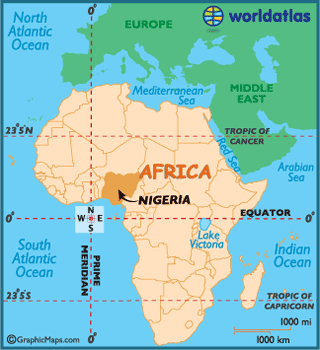 3 times larger than the UK184 million people live there.By 2050 it will have the fourth biggest population in the world.Social and cultural contextFormed in the 20th Century under British ruleGained independence in 1960500 ethnic groups which leads to lots of tensionThree main religions – Christianity, Islam and traditional AfricanRecent rapid urbanisation has meant lots of people moving in towns and citiesEnvironmental context5-12 degrees north of the Equator in tropical AfricaAs you move further north the country becomes drier In the south it is a hot and humid climate with tropical rainforestSavannah grassland in the northMuch natural vegetation has been replaced by agriculturePolitical context Civil war from 1967-1970 followed by military dictatorshipsStable democracy in 1998 with regular electionsConflict with Boko Haram in the north – an Islamic extremist organisationChanging industrial structureThe largest economy in AfricaEconomy is growing very rapidly but most people are still poor – living on less than US$1.25 a dayA growing inequality – a few rich people some well-paying jobs in citiesMost wealth in the south around Lagos with greater poverty in the north and south-eastMoving form a mainly agricultural economy into an industrial economyHalf of GDP comes from manufacturing and service industriesTelecommunications – 115 million mobile phone usersRetail and wholesale – small business growing to become part of the formal sectorFilm industry in Nigeria (Nollywood) – third biggest in the worldHow can manufacturing industry stimulate economic development?New manufacturing industries can increase the pace of economic development in Nigeria in several ways:Improving the standard of living by products of industries such as cementProducing manufactured goods in the country reduces the need to import goods and can be cheaperNew industries create jobs, give people an income and contribute to the country’s wealth through taxesThe expansion of Nigerian companies into other countries increases Nigeria’s influence in the regionTrans-National Corporations (TNCs)In Nigeria TNCs pay a large role in industrial development. When TNCs operate in a country they build factories which provide jobs for the local people and the government can receive taxes from this. The TNCs spend money on developing the local infrastructure (roads & services) which make the lives of the local people better.TNCs such as Shell which drills for oil has had a large environmental impact on NigeriaOil spills from leaking pipelines damage farmland so crops no longer growGas flares are used to burn off gas from the oil. Apart from being wasteful, the fumes affect people’s health and contribute to global warmingOil heated by the sun becomes highly flammable and can burn out of controlOil pollution, which occurs offshore from tankers, kills fish in the seaNigeria’s changing political and trading relationships in the wider worldRelationship with Britain – Strong trading relationship from colonial times with palm oil and slavery. Now Nigeria exports lots of natural commodities to Britain in exchange for imported manufactured goodsNigeria still trades with the UK but now does lots of business with the USA, China, India and the EU. Since independence, oil has replaced other natural commodities as Nigeria’s main export. But the country still manufactured goods like machinery, chemicals and transport equipmentRelationship with China – Main export partner for manufactured goods. China is investing in Nigeria to improve its infrastructure. China’s economy and people need lots of resources so its economy can grow and the quality of life continue to improveAid and NigeriaMost AID in Nigeria is international aid.Types of AidAid has been very useful in Nigeria – from 2009-2013, 60 million mosquito nets were distributed to households across Nigeria as part of an internal aid project funded by the World bank, IMF and USA government.The effects of economic development on quality of life for the populationQuality of life can be measured in a number of ways. The Human Development Index (HDI) combines life expectancy, years of schooling and Gross National Income (GNI)The benefits of economic developmentPaper 2 – Human GeographyPaper 2 – Human GeographyExamplesCase studyUrban world – Improving squatter settlements – Favela Barrio, BrazilUrban world – Major city in a NEE – Rio De Janerio, BrazilUrban change in the UK – Regeneration project – London OlympicsUrban change in the UK – LondonDevelopment Gap – Growth tourism in a LIC – Kenya, East Africa Economic change in a NEE – Nigeria, AfricaResource Management – extraction of a fossil fuel – FrackingResource Management – Local energy renewable energy scheme inTopic: The urban worldContext: How urban planning is improving the quality of life for the urban poorLocation:Favela-Bairro, Rio de JaneiroRio de Janeiro is in south east Brazil. It has more than 600 squatter settlements (called Favelas), housing one-fifth of the city’s population (more than 1 million people).Location:Favela-Bairro, Rio de JaneiroRio de Janeiro is in south east Brazil. It has more than 600 squatter settlements (called Favelas), housing one-fifth of the city’s population (more than 1 million people).Background: Often the poorest people in urban areas are the worst affect by the problems of urban growth. Urban planning schemes can help reduce the impact of these problems and improve the quality of life for the urban poor.The project ran from1995-2008 and involved 253,000 people in 73 favelas.Social improvements:Day care centres for children to allow parents to work and earn moneyAdult education classes so that they can learn new skills and earn more moneyServices to help people with drug or alcohol addictions so they get ‘clean’ and contribute to societyEconomic improvements:People are given help to get legal ownership of their land and properties – this is good as they will not get evicted and they will try to improve their landRunning training schemes to help people find better jobsEnvironmental improvements:Wooden buildings are being replaced with brick buildings so they can deal with poor weatherStreets have been widened and paved and sewers have been plumbed in so the sewage does not stay in the street and spread diseaseRubbish collections once a week to remove waste from the streetsThe success and failures of the scheme:Quality of life and employment prospects of the inhabitants of the favelas have improved because of the developments made possible by the project. However it has not been a complete success and there are still problems:The budget of US$1 billion may not cover every favelaThe newly-built infrastructure is not being maintainedResidents lack the skills and resources to make repairsMore training is needed to improve literacy and employmentRents rise in the improved favelas and the poorest inhabitants are even worse offThe success and failures of the scheme:Quality of life and employment prospects of the inhabitants of the favelas have improved because of the developments made possible by the project. However it has not been a complete success and there are still problems:The budget of US$1 billion may not cover every favelaThe newly-built infrastructure is not being maintainedResidents lack the skills and resources to make repairsMore training is needed to improve literacy and employmentRents rise in the improved favelas and the poorest inhabitants are even worse offExample questions:Using an example assess the success or failure of an urban planning scheme – 9 marksEvaluate the effectiveness of an urban planning scheme in a LIC or NEE you have studied – 9 marksExplain how squatter settlements can be improved. Use an example. 6 marksExample questions:Using an example assess the success or failure of an urban planning scheme – 9 marksEvaluate the effectiveness of an urban planning scheme in a LIC or NEE you have studied – 9 marksExplain how squatter settlements can be improved. Use an example. 6 marksTopic: Major UK city - LondonContext: Urban regenerationLocation:The London Olympics, The Lower Lea ValleyLocation:The London Olympics, The Lower Lea ValleyWhy was it in need of regeneration?Was one of the main industrial areas in London – following de-industrialisation the buildings were left derelict and this attracted crime and graffitiThe area has high areas of deprivationLow educational achievement – poor schools meant that pupils did get the qualifications they needed to a good jobLots of derelict buildingsLots of people on benefitWhat obstacles had to be overcome to regenerate the site?Before construction or regeneration could begin, obstacles had to be overcome:The land had be brought together under one new owner – the Olympic Delivery Authority (ODA)Existing landowners and users had to leave – there were some protestsLand was previously polluted by industry had to be decontaminated before building could beginElectricity pylons had to be removed and overhead cables buried below the ground to improve the landscape appearanceWaterways and railways crisscrossed the site, so bridges were built to link the area togetherWhy was the London 2012 Olympic bid successful?There was a large area of available land, even though there were also businesses and home one the siteEast London has very good transport connections, particularly Stratford station, where most spectator arrived in 2012London’s diverse population made it the natural city to host guest from around the world. Newham is most diverse borough in LondonThe Olympic bid promised to leave a lasting legacy that would help to regenerate east LondonWhy was the London 2012 Olympic bid successful?There was a large area of available land, even though there were also businesses and home one the siteEast London has very good transport connections, particularly Stratford station, where most spectator arrived in 2012London’s diverse population made it the natural city to host guest from around the world. Newham is most diverse borough in LondonThe Olympic bid promised to leave a lasting legacy that would help to regenerate east LondonHow has the environment of the Lea Valley changed?How has the environment of the Lea Valley changed?Gone are the:In their place have appearedOld factories industrial estates and homesStunning new sports venues, including the Aquatics Centre, stadium and velodromeDerelict and overgrown sitesA landscaped park with tourist attractions and natural habitatsElectricity Pylons and overhead cablesThe Athletics’ Village, now converted into a residential communityContaminated soil and polluted waterwaysClean soil and waterwaysThe Olympic Delivery AuthorityThe London Legacy Development Corporation (LLDC) (who have taken over from the ODA)What social and economic changes have taken place?The big promise of the 2012 Olympic Games was a lasting legacy to help regenerate on of the most deprived parts of LondonThey spent £9.3 billion of public money on the Games so people expected to see long-term social and economic benefitsIn 2012 the LLDC was set up to plan regeneration after the games. It is likely to take until 2030 for the process to be completed so it is still too early to judge how successful the changes will beThe Athletes village (now East Village) has already been converted into new homesBy 2030 another five new residential communities are planned, with a further 8,000 new home turning Queen Elizabeth Olympic Park into a new part of LondonWhat social and economic changes have taken place?The big promise of the 2012 Olympic Games was a lasting legacy to help regenerate on of the most deprived parts of LondonThey spent £9.3 billion of public money on the Games so people expected to see long-term social and economic benefitsIn 2012 the LLDC was set up to plan regeneration after the games. It is likely to take until 2030 for the process to be completed so it is still too early to judge how successful the changes will beThe Athletes village (now East Village) has already been converted into new homesBy 2030 another five new residential communities are planned, with a further 8,000 new home turning Queen Elizabeth Olympic Park into a new part of LondonExample questions:For one regeneration scheme you have studied in a HIC assess the social and economic changes that have taken place. 9 marksUsing am example explain why one regeneration was needed. 6 marksExample questions:For one regeneration scheme you have studied in a HIC assess the social and economic changes that have taken place. 9 marksUsing am example explain why one regeneration was needed. 6 marksTopic: Development GapContext: How the growth of tourism in an Lower Income Country (LIC) helps to close the development gapCountry: Kenya, East AfricaCountry: Kenya, East AfricaBackground: Kenya is a LIC in East Africa. It attracts tourists because of its tribal culture, safari wildlife, warm climate and beautiful unspoilt scenery.Kenya’s government is trying to boost tourism as a way of increasing its development.Visa fees for adults were cut by 50% in 2009 to make it cheaper to visit the country. They were also scrapped for children under 16 to encourage more families to visit.Landing fees at airports on the Kenyan coast have been dropped for charter airlines.Tourism has increased from 0.9 million visitors per year in 1995 to 1.8 million in 2011Background: Kenya is a LIC in East Africa. It attracts tourists because of its tribal culture, safari wildlife, warm climate and beautiful unspoilt scenery.Kenya’s government is trying to boost tourism as a way of increasing its development.Visa fees for adults were cut by 50% in 2009 to make it cheaper to visit the country. They were also scrapped for children under 16 to encourage more families to visit.Landing fees at airports on the Kenyan coast have been dropped for charter airlines.Tourism has increased from 0.9 million visitors per year in 1995 to 1.8 million in 2011Effectiveness – BenefitsTourism now contributes over 12% of Kenya’s GDP – money that can be spent on development and improving quality of lifeNearly 600,000 people are directly or indirectly employed by the tourism industry – that 1-% of all employment in KenyaThe 24 national parks charge entry fees to tourists. This money is used to maintain the national parks which helps to protect the environment and wildlifeSince 2000, Kenya’s score on the Human Development Index has increased from 0.45 to 0.55Effectiveness - NegativesOnly a small proportion of the money earned goes to locals. The rest goes to big companies, often based in High Income Countries overseas, so doesn’t help to close the development gapSome Maasai tribespeople were forced off their land to create national parks for touristsTourist vehicles damage the environment, e.g. safari vehicles destroying vegetation and disturbing animalsExample questions:Using an example explain how tourism can reduce the development gap – 6 marksAssess the effectiveness of tourism in reducing the development gap in a LIC or NEE you have studied – 9 marks Example questions:Using an example explain how tourism can reduce the development gap – 6 marksAssess the effectiveness of tourism in reducing the development gap in a LIC or NEE you have studied – 9 marks Topic: Energy Context: Extracting fossil fuels has advantages and disadvantagesCountry: Fracking in the UKCountry: Fracking in the UKBackground: Fracking is a way of extracting shale gas – natural gas that is trapped underground in shale rockLiquid is pumped into the shale rock at high pressure. This causes the rock to crack (fracture), releasing the gas, which is then collected as it comes back out the well.Background: Fracking is a way of extracting shale gas – natural gas that is trapped underground in shale rockLiquid is pumped into the shale rock at high pressure. This causes the rock to crack (fracture), releasing the gas, which is then collected as it comes back out the well.Advantages:There appears to be lots shale gas available in the UK. Fracking increases the energy security of the UK as supplies of other fossil fuels start running outGas is less polluting that other fossil fuels. It releases half the carbon dioxide of coalFracked gas is a cheaper source than some renewables – although it can cost more to extract than gas from some other sourcesThe technology has already been tested (in the USA) and shown to work, unlike some renewable sourcesDisadvantages:Gas is not a sustainable energy source. It’s non-renewable, and releases carbon dioxide when it’s burned – contributing to global warmingThere’s a risk of pollution of groundwater, drinking water and airIt uses lots water (a limited resource)It’s known to cause small earthquakesIt’s an issue that people feel strongly about. Public opposition has stopped it from being used yet in the UKInvestment in fracking may slow down the investment in renewable  energyExample questions:To what extent do the advantages of extracting fossil fuels outweigh the disadvantages? 9 marksExample questions:To what extent do the advantages of extracting fossil fuels outweigh the disadvantages? 9 marksTopic: Energy Context: Local renewable energy scheme in a Newly Emerging EconomyCountry: Rice Husks in Bihar, IndiaCountry: Rice Husks in Bihar, IndiaBihar is a rural state in north-east Indai85% of people who live there are not connected to the electricity grid – particularly in rural areasIf they are connected it is a very unreliable supplyThe scheme started in 2007 to use local biomass to supply homes with electricityThe scheme used rice husks – a waste product from producing rice for foodBihar is a rural state in north-east Indai85% of people who live there are not connected to the electricity grid – particularly in rural areasIf they are connected it is a very unreliable supplyThe scheme started in 2007 to use local biomass to supply homes with electricityThe scheme used rice husks – a waste product from producing rice for foodHow does it work:Rice husks are collected and used to generate electricity in small local power plantsEach power station can supply homes within a 1.5km rangeBy 2015 – 84 rice husk powered plants were operating – supply around 200,000Advantages:It is very efficient as the energy sources do not have to be transported long distancesThe electricity produced does not need to be transferred over long distances to placesUsing biomass has reduced the need for Kerosene lamps in rural homes and so reduced the use of fossil fuelsThe power plants provide employment for local people – they are trained in management, operation or maintenance.The scheme is sustainable as it reduces the reliance on external organisation and expertiseThe government now offers financial support to help set up biomass plantsExample questions:Use an example to illustrate the features of a local energy scheme in a Newly Emerging Economy (NEE) – 6 marksExample questions:Use an example to illustrate the features of a local energy scheme in a Newly Emerging Economy (NEE) – 6 marksPush FactorsPull FactorsPoor healthcareGood healthcareNo jobsJobsPoor sanitationGood sanitationDroughtClean waterWarAccess to foodNo foodNo crimePoor housingProtection from persecutionSocial opportunitiesEconomic opportunitiesSick children can get treated.Easier to get permits for travel and business Anti-biotics are available in the hospitals for babiesLots of people in the city to sell goods toChildren can go to school and get qualifications for the futureConsistent electricity supply so machines always run making it easier to make moneyWater is cleaner in the cityNew industrial areas (Santa Cruz) – this has attracted lots businesses and industry such as sawmillsSatellite TV and good electricity supplyNew businesses like sawmills cause new businesses to set up such as paper shop and a machine repair businessAccess to good schools and universityIssueChangesRegeneration of old areas - ShoreditchOld warehouse knocked down and turned into flatsOld houses knocked down and turned downPubs and bars have brought the area back to lifeEthnic minorities have moved out of the as it became move expensiveLots of new hi-tech companies have come inGentrification has happened: rising property prices and changing populationLots of young professional workers have moved inEmploymentLots of people worked in the port and docksIn the 1970’s the large container ships cannot get to the port so had to move to new cites – people lost their jobsThe docks became derelict and the area attracted crimeThe docklands were regenerated (made better) – lots of money was used as they built new homes, schools and offices.Employment has changed from a lot of manufacturing to a lot service industries like estate agents and health and social careIncreased air pollution – greenhouse gas emissionsPoor efficiency of transporting goods leading to longer delivery times for businessesDelays which may result in late arrival for a job or schoolBlocked traffic may interfere with the passage of emergency vehiclesHigher chances of collisions due to tight spacing and constant stopping-and-goingStressed and frustrated motorists, encouraging road rage and reduced healthReduce journey time – for example, the journey time from Liverpool Street to Heathrow will fall from over an hour to 35 minutesIncrease the number of rail passenger journeys in London by 105, or an extra 200 million journeys a yearBring an extra 1.5 million people with a 45-mintue journey of central London, increasing the number of people who can commute to work in LondonImprove the integrated transport in London by providing more interchanges with the Underground networkRaise property values by about 25% around station along the Crossrail routeEncourage further regeneration across London, providing access to thousand more jobsImprove access for disabled people to new stations, with no steps from platform to street levelMeasure of deprivationKensington & ChelseaNewhamMale Life expectancy83.775.7Female life expectancy87.879.8Unemployment3.9%9.4%Pupils achieving 5+ good GCSE grades80%62%Households with joint income <£15,0009%26%Households with joint income > £60,00026%7%Brownfield sitesGreenfield sitesSites are available since industry declined - AdvantagePublic transport is worse is rural areas, so more need for cars  - disadvantageNew development can improve the urban environment- AdvantageLand is cheaper in rural areas - AdvantagePublic transport is better in urban areas, so less need for cars- AdvantageIncreases urban sprawl  - disadvantageOld buildings may need to be demolished first - disadvantageNo demolition or decontamination is needed - AdvantageGround may need to be decontaminated  - disadvantageOnce land is built on, it is unlikely to be turned back to countryside  - disadvantageReduces the need for urban sprawl - AdvantageNatural habitats may be destroyed  - disadvantageLand is more expensive in urban areas  - disadvantageValuable farmland or land for recreation may be lost  - disadvantageAdvantages of TNCs to the host countryDisadvantages of TNCs to the host countryBring new investment into the country’s economyTake profits out of the country to pay shareholders or to invest elsewhereProvide jobs, often at higher levels than average in the local economyWage levels in LICs and NEEs are usually lower than HICsBring expertise and new skills that the country does not haveCan cause environmental damage and deplete natural resourcesHave international links that bring access to world marketsTNCs can withdraw their investment from a  country if they wishProvide new technology that helps economic developmentThey are powerful organisation can exert political influence over the government in a countryOfficial Development AssistanceGiven by governments and paid for by taxes. Fr this reason, it is sometimes unpopular with taxpayers in those countriesMultilateral aidGiven by countries through international organisation, like the World Bank or International Monetary Fund (IMF)Bilateral aidGiven directly by one country to another. Sometimes it is tied aid, with conditions attached. For example, the recipient may be required to buy goods from the donor country with the aidVoluntary aidGiven by individuals or companies and distributed through charities and non-governmental organisations (NGOs) like OXFAMShort-term emergency aidTo cope with immediate problems caused by disasters like earthquakes and warsLong-term development assistanceHelps people to improve their lives through education, healthcare or agricultural development